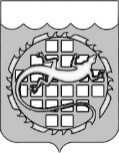 КОНТРОЛЬНО-СЧЕТНАЯ ПАЛАТА ОЗЕРСКОГО ГОРОДСКОГО ОКРУГАРАСПОРЯЖЕНИЕОб утверждении перечня информации о деятельностиКонтрольно-счетной палаты Озерского городского округа,размещаемой в информационно-телекоммуникационнойсети «Интернет»В соответствии с Федеральным законом от 09.02.2009 № 8-ФЗ                «Об обеспечении доступа к информации о деятельности государственных органов и органов местного самоуправления»:1.	Утвердить прилагаемый перечень информации о деятельности Контрольно-счетной палаты Озерского городского округа, размещаемой в информационно-телекоммуникационной сети «Интернет».	2.	Признать утратившим силу распоряжение от 27.03.2014 № 18           «Об утверждении перечня информации о деятельности Контрольно-счетной палаты Озерского городского округа, размещаемой в информационно-телекоммуникационной сети «Интернет».3.	Контроль за исполнением настоящего распоряжения оставляю за собой.ПредседательКонтрольно-счетной палатыОзерского городского округа						              А.Ю. Люков								   Утвержден								   распоряжением председателя								   Контрольно-счетной  палаты								   Озерского городского округа								   от 19 февраля . №   19  Переченьинформации о деятельностиКонтрольно-счетной палаты Озерского городского округа,размещаемой в информационно-телекоммуникационнойсети «Интернет»20 февраля .№  19  №п/пКатегория информацииПериодич-ность размеще-ния Срок обновления информацииОтветствен-ный  за исполнение1. Общая информация1. Общая информация1. Общая информация1. Общая информация1. Общая информация1.Наименование, юридический адрес, фактический адрес, адрес электронной почты, номера телефоновпо мере измененияне позднее семи рабочих дней с момента изменения информацииЗаместитель председателя2.Структура Контрольно-счетной палаты Озерского городского округапо мере измененияне позднее семи рабочих дней с момента изменения информацииЗаместитель председателя3.Сведения о полномочиях Контрольно-счетной палаты Озерского городского округа, а также перечень законов и иных нормативных правовых актов, определяющих эти полномочияпо мере измененияне позднее семи рабочих дней с момента изменения информацииЗаместитель председателя2. Информация о нормотворческой деятельности2. Информация о нормотворческой деятельности2. Информация о нормотворческой деятельности2. Информация о нормотворческой деятельности2. Информация о нормотворческой деятельности4.Нормативные правовые акты, принятые Контрольно-счетной палатой округа, включая сведения о внесении в них изменений, признании их утратившими силу, признании их судом недействующимипо мере принятия, внесения измененийв течение пяти рабочих дней со дня вступления в силуНачальник отдела5.Информация о закупках товаров, работ, услуг для обеспечения муниципальных нужд в соответствии с законодательством Российской Федерации о контрактной системе в сфере закупок товаров, работ, услуг для обеспечения государственных и муниципальных нуждпо мере осущест-влениязакупокв сроки, предусмотрен-ные законода-тельством РФ и иными норма-тивными пра-вовыми актами о контрактной системе в сфере закупокГлавный специалист6.Регламенты, стандарты и методики проведения контрольных и экспертно-аналитических мероприятий Контрольно-счетной палатой Озерского городского округапо мере принятия, внесения измененийне позднее семи рабочих дней с момента принятия, внесения изменений Заместитель председателяИнформация о текущей деятельностиИнформация о текущей деятельностиИнформация о текущей деятельностиИнформация о текущей деятельностиИнформация о текущей деятельности7.Годовой план работы Контрольно-счетной палаты Озерского городского округа не реже одного раза в годне позднее десяти рабочих дней с момента утверждения плана (внесения изменения)Заместитель председателя8.Информация о проведенных контрольных и экспертно-аналитических мероприятиях, о выявленных при их проведении нарушениях, о выданных предписаниях или представленияхпо мере проведения мероприя-тийне позднее двадцати рабочих дней с момента направления информации в Собраниедепутатов Озерского городского округаПредседатель8.Информация о проведенных плановых или внеплановых проверках при осуществлении контроля в сфере закупок, выданных по их результатам предписанияхпо мере проведения проверокв сроки, предусмотрен-ные законода-тельством РФ и иными норма-тивными пра-вовыми актами о контрактной системе в сфере закупокРуководитель инспекции8.Обобщенная информация о результатах аудита в сфере закупок, проводимого Контрольно-счетной палатой Озерского городского округаодин раз в кварталне позднее пятнадцати рабочих дней после окончания кварталаЗаместитель председателя9.Отчет о деятельности Контрольно-счетной палаты Озерского городского округане реже одного разав годне позднее семи рабочих дней с момента утверждения отчетаЗаместитель председателя4. Информация о кадровом обеспечении 4. Информация о кадровом обеспечении 4. Информация о кадровом обеспечении 4. Информация о кадровом обеспечении 4. Информация о кадровом обеспечении 10.Сведения о вакантных должностях муниципальной службы, имеющихся в Контрольно-счетной палате Озерского городского округапо мере появления инфор-мациипо мере появления информацииЗаместитель председателя